潜 江 统 计 月 报潜 江 市 统 计 局国家统计局潜江调查队2023年12月全市主要经济指标注：①GDP总量数据不等于各产业（行业）之和，是由于数值修约误差所致，未作机械调整；②税收收入采用财政厅反馈数据，指地方级税收收入；③自2022年7月起，实际使用外资采用商务厅反馈数据。2023年全年国民经济核算注：地区生产总值为季度核算。工  业 固定资产投资    房地产注：项目个数为500万元以上固定资产投资项目和房地产开发项目，施工项目为本年在建项目，新开工项目为本年开工项目。 贸易   重点服务业注：自2022年8月起，其他交通运输和仓储业统计口径为管道运输业、多式联运和运输代理业、装卸搬运和仓储业（剔除谷物、棉花等农产品仓储）。高新技术产业  文化产业   供电  对外经济注：自2022年7月起，实际使用外资采用商务厅反馈数据。财  政  收  支市场主体发展情况指    标（1-12月）潜江指    标（1-12月）增速(%)一、地区生产总值（全年GDP）6.3    #第一产业3.9     第二产业4.8     第三产业8.2二、规模以上工业增加值8.2三、全社会用电量(亿千瓦时)5.7    #工业用电量6.0四、进出口总额-19.4    #进 口-19.3     出 口-20.0五、财政总收入51.7    #地方一般公共预算收入21.2     税收收入20.1    地方一般公共预算支出10.6六、金融机构存款余额（本外币）13.0    #住户存款15.5    金融机构贷款余额（本外币）19.1    #短期贷款28.0七、固定资产投资8.1    #民间投资38.7     工业投资26.6       #工业技改投资25.8     基础设施投资-26.5     改建与技术改造3.8八、社会消费品零售额8.7九、实际使用外资（1-11月万美元）-25.4十、人均可支配收入（全年）（元）    #城镇常住居民5.9     农村常住居民8.2指  标（全年）潜江潜江指  标（全年）总量（亿元）增速(%)潜江市地区生产总值904.926.3农林牧渔业102.664.2工业343.335.2建筑业42.109.9批发和零售业51.5311.1交通运输、仓储及邮政业58.5915.3住宿业和餐饮业34.365.9金融业44.8412.7房地产业45.282.7其他服务业182.224.9营利性服务业124.726.1非营利性服务业57.492.7第一产业95.213.9第二产业364.804.8第三产业444.918.2三次产业比重（一产：二产：三产）10.5:40.3:49.210.5:40.3:49.2指  标（1-12月）潜江指  标（1-12月）增速(%)一、规模以上工业增加值8.2   #轻工业-13.0    重工业14.4   #农副食品加工业-10.3 医药制造业-11.3   食品制造业10.1   纺织服装、服饰业-26.8   家具制造业-45.2 石油和天然气开采业0.5 开采专业及辅助性活动6.1   石油、煤炭及其他燃料加工业 27.3   化学原料和化学制品制造业18.5   电线、电缆、光缆及电工器材制造7.5 二、规模以上工业总产值2.4  工业产销率（%）96.2  工业销售产值-1.7   #出口交货值-9.2三、工业经济效益（1-11月）  营业收入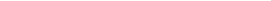 -11.0   营业成本-12.5   利润总额-35.1 指  标（1-12月）潜江指  标（1-12月）增速(%)一、固定资产投资8.1      #第一产业154.6       第二产业26.6        #工业26.6 第三产业-7.9 房地产开发投资额（亿元）-5.3        #自筹资金-24.8        住宅类投资-16.0 二、项目建设施工项目数（个）-5.9        #新开工项目数-12.6 三、商品房建设与销售月末商品房施工面积（万平方米）22.0       #住宅22.3 商品房竣工面积（万平方米）134.2 #住宅194.4 商品房销售面积（万平方米）3.0       #住宅-5.6 月末商品房待售面积（万平方米）214.9       #住宅1012.0 一、贸易（1-12月）潜江一、贸易（1-12月）增速(%)社会消费品零售额8.7    #限额以上7.9限额以上销售额（营业额）    #限上批发业销售额36.6     限上零售业销售额14.2     限上住宿业营业额0.7     限上餐饮业营业额-2.8二、重点服务业(1-11月）潜江二、重点服务业(1-11月）增速(%)规模以上服务业营业收入-5.0其他交通运输和仓储业营业收入-其他营利性服务业营业收入11.0一、规上高新技术产业     （全年）潜江潜江一、规上高新技术产业     （全年）总量（亿元）增速(%)规上高新技术产业增加值157.0516.2    #制造业133.9419.3     建筑业17.380.1     服务业5.72-8.0二、规上文化产业（前三季度）潜江潜江二、规上文化产业（前三季度）总量（亿元）增速(%)规上文化产业营业收入8.441.3#新闻信息服务0.90229.1内容创作生产0.56-24.0创意设计服务0.619.4文化传播渠道0.1564.0文化投资运营--文化娱乐休闲服务0.06-26.6文化辅助生产和中介服务4.27110.0文化装备生产--文化消费终端生产1.86-14.8指标（1-12月）潜江指标（1-12月）增速(%)一、全社会用电量5.7   #一产业6.1    二产业5.9       #工业6.0    三产业7.1   #城乡居民生活用电量4.2二、对外经济增速（%）   进出口总额-19.4    #进口-19.3     出口-20.0实际使用外资（1-11月 万美元）-25.4指标（1-12月）潜江指标（1-12月）增速(%)地方财政总收入51.7 #地方一般公共预算收入21.2    #税收收入20.1    非税收收入24.5财政支出6.6 #一般公共服务22.3  公共安全10.7  教育12.2  科学技术21.0  社会保障与就业7.3  卫生健康3.6  节能环保56.6  城乡社区事务2.8文化旅游体育与传媒支出48.9指标（1-12月）潜江指标（1-12月）增速（%）各类市场主体总户数18.8总注册资本(金)总额28.5新发展户数29.2新发展注册资本(金)数55.5一、国有集体及其控股企业  企业总数4.2  注册资本(金)总数78.9  新登记数-34.9新登记注册资本(金)数26.7二、外商投资企业  企业总数2.2  注册资本总数26.8  新登记数100.0  新登记注册资本数3479.0三、私营企业  企业总数78.9  注册资本(金)总数14.0  新登记数319.9新登记注册资本(金)数96.4四、个体工商户  个体工商户总数6.1  资金数额10.6  新登记数-24.2  新登记资金数额-8.7五、农民专业合作社  农民专业合作社总数11.3  出资总额6.4  新登记数40.8  新登记出资总额16.6